RED MEXICANA DE INVESTIGADORES EN ESTUDIOS ORGANIZACIONALES (REMINEO) A. C.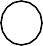 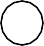 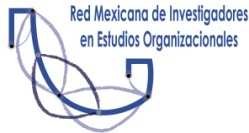 Bajo protesta de decir verdad manifiesto que los datos registrados corresponden a la documentación que los soporta y que cumplo con los requisitos señalados por Red Mexicana de Investigadores en Estudios Organizacionales (REMINEO) A. C. para ser asociado.ATENTAMENTEFirma del SolicitanteSOLICITUD DE REGISTROSOLICITUD DE REGISTROSOLICITUD DE REGISTROFecha de solicitud:   	Fecha de solicitud:   	Fecha de solicitud:   	DATOS GENERALESDATOS GENERALESDATOS GENERALESNombre(s)	Apellido Paterno 	Apellido MaternoNombre(s)	Apellido Paterno 	Apellido MaternoNombre(s)	Apellido Paterno 	Apellido MaternoSexo		Email:Sexo		Email:Sexo		Email:Lugar de nacimiento:	Fecha de nacimiento:Lugar de nacimiento:	Fecha de nacimiento:Lugar de nacimiento:	Fecha de nacimiento:Calle:	Numero Calle:	Colonia:	C.P.:Calle:	Numero Calle:	Colonia:	C.P.:Calle:	Numero Calle:	Colonia:	C.P.:Ciudad:	Estado:	País:Ciudad:	Estado:	País:Ciudad:	Estado:	País:Teléfono:	Institución de procedencia: Teléfono:	Institución de procedencia: Teléfono:	Institución de procedencia: Licenciatura:  Licenciatura:  Maestría: Doctorado: Doctorado: Posdoctorado: Estudios actuales : Estudios actuales : Estudios actuales : Línea principal de investigación : Línea principal de investigación : Línea principal de investigación : Cuerpo académico : 	Grupo de investigación :Cuerpo académico : 	Grupo de investigación :Cuerpo académico : 	Grupo de investigación :Pertenece al Sistema Nacional de Investigadores:	Nivel: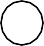 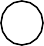 Pertenece al Sistema Nacional de Investigadores:	Nivel:Pertenece al Sistema Nacional de Investigadores:	Nivel:Publicaciones más importantes en los últimos tres AñosPublicaciones más importantes en los últimos tres AñosPublicaciones más importantes en los últimos tres Añoslibro :1.1.libro :2.2.Artículos :1.1.Artículos :2.2.Principales cursos impartidos los últimostres años :Principales cursos impartidos los últimostres años :Principales cursos impartidos los últimostres años :Principales tesis dirigidasa nivel nacional : Principales tesis dirigidasa nivel nacional : Principales tesis dirigidasa nivel nacional : PARTICIPACIÓN EN REDES DE INTERCAMBIO ACADÉMICOPARTICIPACIÓN EN REDES DE INTERCAMBIO ACADÉMICOPARTICIPACIÓN EN REDES DE INTERCAMBIO ACADÉMICODescripciónDescripciónDescripción